Storm and Thunder Meeting 16/02/21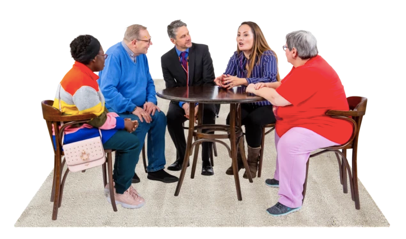 Who was there: Rami, Fran, Bethan, Chris L, Chloe, Lowri, Annie and Gary 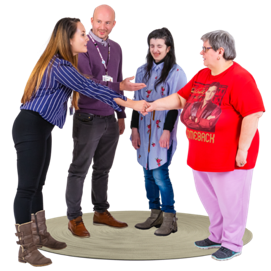 We checked in and discussed the notes from the last meeting. 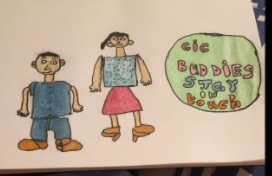 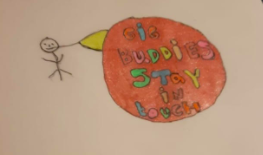 We had a look at the amazing drawings and ideas that Chloe came up withWhere did the idea come from?Two people standing because we aren’t all in wheelchairsWanted to show connectionCreated the strapline ‘Stay In Touch’ because this is important during the lockdown but also for life after covidWe all discussed our thoughts on the imagesEveryone loves the use of colourRami likes the colours of green in the first image because it’s softer and calmerBethan thinks we should add some musical notesFran thinks it looks great and likes the fact it’s funGary likes the 2 characters that are shown 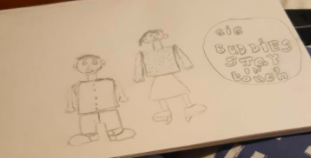 We discussed how some logos for charities can look quite serious and we would like the Gig Buddies ones to be fun.  How can we do this?Fran likes how the Carousel logo has 4 different colours which represent different parts of the organisationWe discussed how this could be an idea for showing the different parts of our charity: Gig Buddies, the quality team, ambassadors and the advisory groupsEveryone agreed they would like more colour Gary also explained how we need to be mindful that this logo will be going on the websites, t-shirts, leaflets etc so we don’t want it to be too complicated. 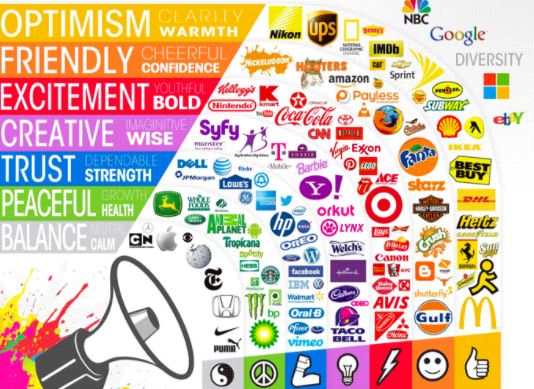 Gary then talked us through colour theory and how this may help us decide on what colours we use.We thought about what message we want to get across. Blue is for trust, secure, dependablePurple shows creativity Green shows feeling calm, the environment, growth Yellow is for positivity Red is energetic, exciting and bold.If anyone has any more thoughts on colour ideas or straplines they will message Annie. 